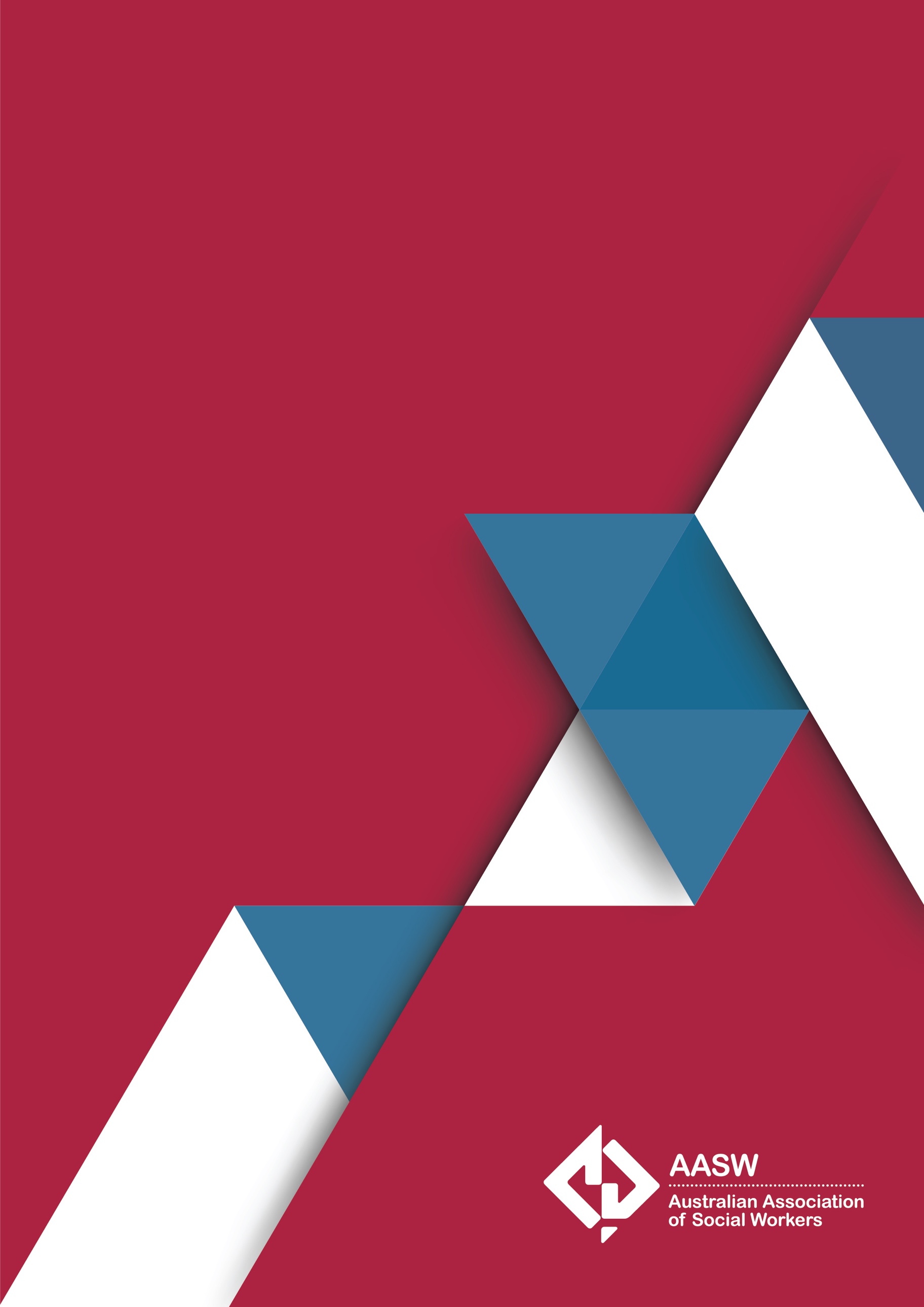 Enquiries can be directed to: Simon KuutProgram Manager, Quality Accreditation03 9320 1000education@aasw.asn.au  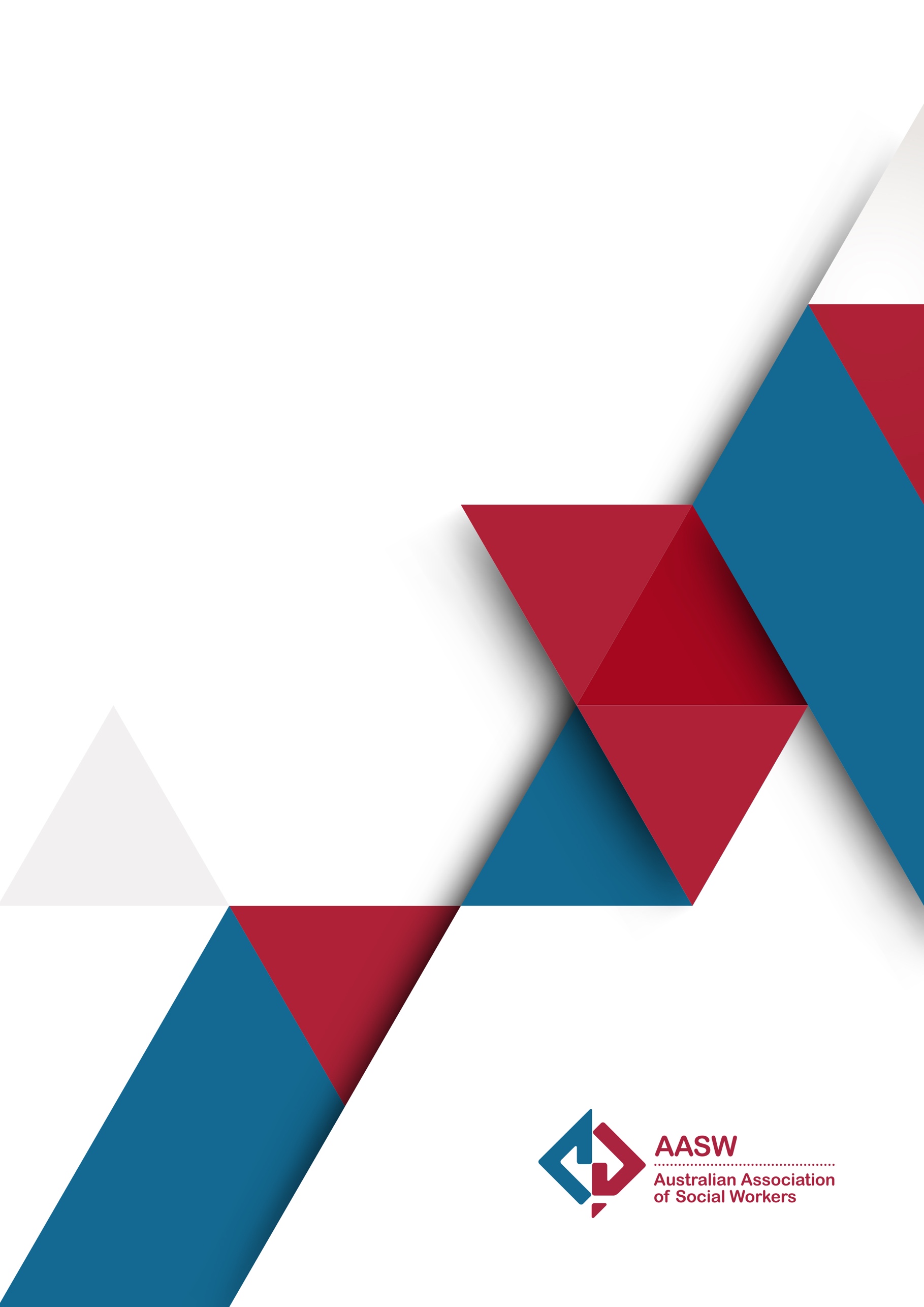 AASW SWAOU Annual ReportContentsContents	51	Introduction and instructions	6Introduction	6Instructions	72	Provider and program context	82.1	Changes in Higher Education Provider (HEP) context	82.2	Academic Organisation Unit (SWAOU)	82.3	Program context	83	Program structure and content	93.1	Program structure	93.2	Pedagogical principles	93.3	Innovations	93.4	Required curriculum content	103.5	Field Education	104	Degree requirements, admissions and learning outcomes	114.1	English language requirements	114.2	Credit transfer	115	Governance, staffing and program delivery	125.1	Governance arrangements	125.2	Stakeholder participation	125.3	Staffing	125.4	Program Delivery	135.5	Student census for this program(s)	145.6	Resources	14Introduction and instructionsIntroductionThe Australian Social Work Education and Accreditation Standards (ASWEAS) require Social Work Academic Organisation Units (SWAOU) providing AASW Accredited Social Work qualifications to report annually on the status of their accredited program. Annual reporting must be completed each year, including the year of an accreditation review. SWAOU can use one template for all their AASW Accredited Programs (BSW and MSW(Q)) and report separately within this template where appropriate.   In keeping with contemporary practice, AASW is committed to a collaborative and collegial approach in working with HEPs to ensure that the program continues to produce the graduate attributes expected throughout the accreditation period and that graduate social workers are ready for professional practice.  AASW aims to reduce the burden of accreditation processes on HEPs, and in consultation with stakeholders has introduced a unified set of four documents to support the program accreditation process and annual reporting:    Application for program accreditationGuidelines for accreditation reviewsAccreditation Panel final reportSWAOU Annual Report on AASW accredited programs.The documents now combine what were formerly separate templates for the three categories of accreditation: Accreditation of previously accredited programConditional accreditation of a previously accredited programProvisional accreditation of an additional, extended, or restructured program Provisional accreditation of a program from a provider offering social work for the first time.Annual reports are a key element in the reaccreditation reviews process. The information provided in the annual report is directly aligned with the information required for reaccreditation and is intended to reduce the time and effort of required in preparing applications for reaccreditation. Annual reports will provide a cumulative record of progress, providing an annual update of the original accreditation application referenced against ASWEAS.  Annual reports are also intended to:encourage a collaborative, transparent, and formative approach to reporting as a reflective self-assessment process identify new and emerging examples of innovations and good practice to be shared with providers of Social Work educationsignal potential risks in program quality and identify opportunities for the AASW and SWAOU to work together to improve program deliverycontribute to an accurate picture of the current status of Social Work education to promote to Government and Industry on behalf of the profession.Accreditation Review Panels will be provided with copies of SWAOU annual reports for all social work programs currently offered. This will form the basis of their understanding and assessment of the changing context over the five years and the approaches of the SWAOU to ensure standards are maintained.  Instructions The report is a WORD document, which you can complete, save, and submit electronically. Please ensure you save the document before you start to complete. The document should be saved and submitted with the following details: ‘HEP name’ and ‘AASW annual report year’. SWAOU can use one template for all of the AASW Accredited Programs (BSW and MSW(Q)) and report separately within the template where appropriate.  PrivacyAll information collected will be managed in a manner consistent with privacy obligations. IssuesIf you experience any difficulties or have any questions, please contact AASW Education program via email: education@aasw.asn.auSubmitting the reportPlease submit a completed report to education@aasw.asn.au by the due date as a supporting document to the ongoing accreditation process.  Provider and program context 2.1	Changes in Higher Education Provider (HEP) contextPlease summarise any changes in HEP strategic plans, organisational developments or external factors that have impacted on the social work program(s) since the previous annual report. 2.2	Academic Organisation Unit (SWAOU)Please indicate if there have been any significant changes in the structure and organisational location of the SWAOU.2.3	Program context Please indicate if any variation from compliance with ASWEAS was necessary to meet changing conditions since the previous annual report.Program structure and content 3.1	Program structure  Please identify any major changes to the program since the previous annual report, and the reasons for the changes (please report separately for BSW and MSW(Q) programs where appropriate), including:subjects offeredchanges that may have an impact on the achievement of ASWEAS graduate attributes. 3.2	Pedagogical principles  Please indicate if, since the previous annual report, there have been any significant changes in the rationale for the program design, the logic for the sequence and content, and the forms of assessment supporting student learning. Please report separately for BSW and MSW(Q) programs where appropriate. 3.3	InnovationsPlease provide an update on developments in best practice in course design and delivery or plans for innovations. Please report separately for BSW and MSW(Q) programs where appropriate. 3.4	Required curriculum contentPlease indicate if there have been any major changes in any of the five areas of required curriculum content since the previous annual report, and the reasons for the changes. Please indicate if there is no change. Please report separately for BSW and MSW(Q) programs where appropriate.3.5	Field Education Please provide details of:any changes in the structure, governance, and arrangements of the Field Education component of the program(s) since the previous annual report, and the reasons for the changes any variations in RPL policy and practice and the reasons for the variations.Degree requirements, admissions and learning outcomes 4.1	English language requirementsPlease confirm that the program continues to meet the English language standards for international students (IELTS 7.0) who have not completed a Year 12 or equivalent secondary school level qualification or higher qualification in the English language set out in ASWEAS 5.2.2.  4.2	Credit transfer Please confirm that credit transfer arrangements continue to be managed to ensure that all students undertake the core elements of the program(s), and that the integrity of social work programs and qualification outcomes is maintained, (ASWEAS 5.3 and 5.6.1). Governance, staffing, and program delivery5.1	Governance arrangements Please identify any developments in the organisational location, structure, and leadership of the SWAOU since the previous annual report. 5.2	Stakeholder participationPlease comment on any developments in the role and membership of advisory groups, since the previous annual report.5.3	Staffing 5.3.1	SWAOU Leadership Please advise of any changes in SWAOU leadership since the previous annual report.5.3.2	Staffing standardsPlease confirm that the staffing of the program(s) continues to reflect the purpose of the staffing standards as described in ASWEAS 6.2 including the social work skills unit identified for 16:1 ratio and the compulsory attendance requirements of these skills units.5.3.3	Staffing and program qualityPlease advise of any staffing changes since the previous annual report and any impact on program design and delivery.  5.3.4	Current staffing profilePlease provide a table below summarising the current staffing profile at the time of reporting including name, position, qualifications, academic level, and teaching responsibilities.5.3.5	Staffing plans for the accreditation periodWhere there are any potential compliance issues against ASWEAS or staffing vacancies, please outline the recruitment strategy and timelines. 5.3.6	Research activityPlease identify any developments since the previous annual report on the main areas of research activities undertaken by members of the SWAOU  5.4	Program Delivery5.4.1	Modes of deliveryPlease comment on any changes in the modes of program delivery and their implications for the specified learning outcomes for social work graduates. Please report separately for BSW and MSW(Q) programs where appropriate. 5.4.2	Delivery across multiple sitesPlease identify any changes in the sites where the program is delivered and comment on any impact on program design. Please report separately for BSW and MSW(Q) programs where appropriate. 5.5	Student census for this program(s)5.5.1	Student Enrolment and Graduate NumbersPlease provide current enrolments (EFTS and total numbers for all years and per year). Please also include the graduate numbers for last year and forecast for the current year.  Please comment on any major changes to the student number since the previous annual report or any changes forecast over the next reporting period.  5.5.2	Student demographics at admission to program(s)Please provide current student profile breakdown including but not limited to; domestic/international, total Aboriginal and/or Torres Strait Islander students, regional, urban.  Please comment on any changes since the previous annual report or any changes forecast over the next reporting period to the student profile since the previous annual report or any changes forecast over the next reporting period.  	5.6	Resources Please advise of any significant changes in current and projected resources including funding, staffing, facilities, and program delivery available for the program(s) over the accreditation period, or any related issues you would like to identify. Program name, code, and year of accreditation.Please indicate current accreditation status of each program, ie:1. Full accreditation 2. Conditional accreditation3. Provisional accreditation   BSW Programs   MSW(Q) programs   BSW and MSW(Q) programsName of Academic Organisation Unit (SWAOU) Organisational Location (Faculty or equivalent)Higher Education ProviderSWAOU Director/Head Title/Name:Position:Email:Phone:Date of this report 